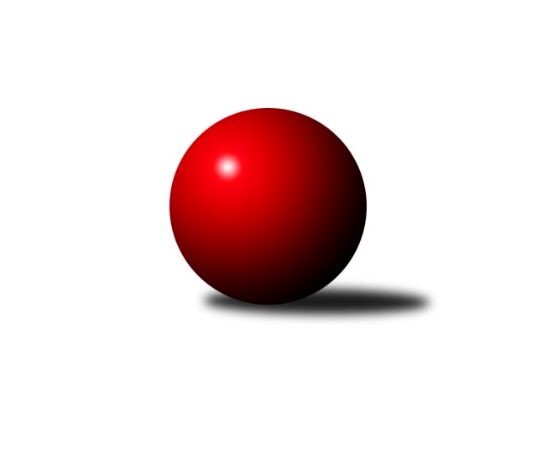 Č.8Ročník 2023/2024	1.11.2023Nejlepšího výkonu v tomto kole: 2341 dosáhlo družstvo: TJ Sokol Rudná EMistrovství Prahy 4 2023/2024Výsledky 8. kolaSouhrnný přehled výsledků:SK Rapid Praha B	- KK Velké Popovice C	3:5	2126:2184	7.0:5.0	30.10.SC Olympia Radotín C	- TJ Sokol Rudná E	3:5	2290:2341	5.0:7.0	31.10.TJ Sokol Praha-Vršovice D	- SK Žižkov Praha E	8:0	2135:1825	10.0:2.0	1.11.Tabulka družstev:	1.	TJ Sokol Praha-Vršovice D	6	6	0	0	37.0 : 11.0 	47.0 : 25.0 	 2260	12	2.	SC Olympia Radotín C	7	4	1	2	31.0 : 25.0 	43.5 : 40.5 	 2295	9	3.	TJ Sokol Rudná E	6	4	0	2	30.0 : 18.0 	44.0 : 28.0 	 2251	8	4.	KK DP Praha B	6	2	2	2	24.0 : 24.0 	34.5 : 37.5 	 2118	6	5.	SK Žižkov Praha E	7	3	0	4	22.0 : 34.0 	36.0 : 48.0 	 2071	6	6.	KK Velké Popovice C	7	1	1	5	20.0 : 36.0 	32.0 : 52.0 	 2044	3	7.	SK Rapid Praha B	7	1	0	6	20.0 : 36.0 	39.0 : 45.0 	 2170	2Podrobné výsledky kola:	 SK Rapid Praha B	2126	3:5	2184	KK Velké Popovice C	Antonín Krampera	 	 169 	 155 		324 	 0:2 	 365 	 	193 	 172		Ivana Bandasová	Tomáš Moravec	 	 136 	 157 		293 	 0:2 	 359 	 	178 	 181		Jana Beková	David Rezek	 	 185 	 184 		369 	 2:0 	 340 	 	168 	 172		Jaroslav Kykal	Roman Hašek	 	 146 	 199 		345 	 1:1 	 400 	 	208 	 192		Gabriela Jirásková	Petr Švenda	 	 203 	 188 		391 	 2:0 	 325 	 	163 	 162		Petr Hrouda	Marek Švenda	 	 202 	 202 		404 	 2:0 	 395 	 	198 	 197		Ladislav Králrozhodčí: Vedoucí družstevNejlepší výkon utkání: 404 - Marek Švenda	 SC Olympia Radotín C	2290	3:5	2341	TJ Sokol Rudná E	Michal Minarech	 	 158 	 177 		335 	 0:2 	 342 	 	159 	 183		Alena Gryz	Petr Zlatník	 	 169 	 203 		372 	 0:2 	 464 	 	234 	 230		Luboš Machulka	Miloš Dudek	 	 188 	 192 		380 	 0:2 	 413 	 	209 	 204		Miloslav Dvořák	Taťjana Vydrová	 	 228 	 214 		442 	 1:1 	 400 	 	172 	 228		Petr Fišer	Jan Kalina	 	 198 	 170 		368 	 2:0 	 337 	 	168 	 169		Helena Machulková	Eva Hucková	 	 186 	 207 		393 	 2:0 	 385 	 	179 	 206		Jana Fišerovározhodčí: Jiří UjhelyiNejlepší výkon utkání: 464 - Luboš Machulka	 TJ Sokol Praha-Vršovice D	2135	8:0	1825	SK Žižkov Praha E	Libor Sýkora	 	 183 	 210 		393 	 1:1 	 380 	 	193 	 187		Barbora Králová	Renata Göringerová	 	 160 	 205 		365 	 1:1 	 309 	 	163 	 146		Kateřina Majerová	Květuše Pytlíková	 	 192 	 175 		367 	 2:0 	 296 	 	161 	 135		Martin Hřebejk	Milan Lukeš	 	 197 	 175 		372 	 2:0 	 350 	 	184 	 166		Pavla Hřebejková	Helena Hanzalová	 	 139 	 151 		290 	 2:0 	 236 	 	120 	 116		Milan Barabáš *1	Jarmila Fremrová	 	 173 	 175 		348 	 2:0 	 254 	 	165 	 89		Martin Svobodarozhodčí: Radim Abrahámstřídání: *1 od 51. hodu Petr KatzNejlepší výkon utkání: 393 - Libor SýkoraPořadí jednotlivců:	jméno hráče	družstvo	celkem	plné	dorážka	chyby	poměr kuž.	Maximum	1.	Luboš Machulka 	TJ Sokol Rudná E	428.72	303.2	125.5	6.0	3/3	(464)	2.	Marek Švenda 	SK Rapid Praha B	417.25	306.1	111.2	13.6	2/2	(440)	3.	Barbora Králová 	SK Žižkov Praha E	414.83	289.2	125.7	11.2	3/4	(463)	4.	Pavla Hřebejková 	SK Žižkov Praha E	411.67	293.3	118.3	9.3	3/4	(467)	5.	Miloš Dudek 	SC Olympia Radotín C	408.44	299.5	108.9	14.7	3/3	(435)	6.	Jiří Svozílek 	KK DP Praha B 	408.25	299.7	108.6	13.8	4/4	(432)	7.	Josef Málek 	KK DP Praha B 	406.00	291.3	114.7	12.3	3/4	(428)	8.	Petr Fišer 	TJ Sokol Rudná E	405.00	290.5	114.5	11.7	3/3	(430)	9.	Petr Švenda 	SK Rapid Praha B	404.75	288.3	116.4	10.9	2/2	(426)	10.	Milan Lukeš 	TJ Sokol Praha-Vršovice D	404.00	289.2	114.8	12.6	3/3	(423)	11.	Libor Sýkora 	TJ Sokol Praha-Vršovice D	401.25	276.3	125.0	9.8	3/3	(441)	12.	Taťjana Vydrová 	SC Olympia Radotín C	396.00	278.7	117.3	13.2	3/3	(442)	13.	Kateřina Majerová 	SK Žižkov Praha E	394.67	283.3	111.3	13.7	3/4	(439)	14.	Jan Kalina 	SC Olympia Radotín C	392.00	278.4	113.6	11.7	3/3	(412)	15.	Jaroslav Michálek 	KK DP Praha B 	391.88	272.9	119.0	11.5	4/4	(424)	16.	Miloslav Dvořák 	TJ Sokol Rudná E	390.94	277.1	113.8	15.0	3/3	(413)	17.	Renata Göringerová 	TJ Sokol Praha-Vršovice D	384.42	272.4	112.0	12.4	3/3	(423)	18.	Petr Zlatník 	SC Olympia Radotín C	383.50	277.0	106.5	13.3	3/3	(393)	19.	Eva Hucková 	SC Olympia Radotín C	380.75	283.1	97.6	15.0	2/3	(423)	20.	Jana Fišerová 	TJ Sokol Rudná E	378.33	266.3	112.0	12.8	3/3	(441)	21.	Jarmila Fremrová 	TJ Sokol Praha-Vršovice D	374.25	269.4	104.9	12.6	2/3	(398)	22.	Michal Minarech 	SC Olympia Radotín C	370.50	260.8	109.7	14.2	3/3	(416)	23.	Gabriela Jirásková 	KK Velké Popovice C	370.20	268.1	102.1	17.3	5/5	(437)	24.	Květuše Pytlíková 	TJ Sokol Praha-Vršovice D	370.13	270.6	99.5	12.8	2/3	(386)	25.	Dagmar Svobodová 	KK DP Praha B 	370.11	272.9	97.2	13.9	3/4	(421)	26.	David Rezek 	SK Rapid Praha B	369.90	259.2	110.7	12.7	2/2	(417)	27.	Martin Štochl 	KK DP Praha B 	361.33	264.0	97.3	15.6	3/4	(414)	28.	Jana Beková 	KK Velké Popovice C	350.00	255.3	94.7	14.3	4/5	(373)	29.	Ludmila Zlatníková 	SC Olympia Radotín C	349.83	253.3	96.5	15.5	2/3	(389)	30.	Ladislav Král 	KK Velké Popovice C	348.50	253.7	94.8	14.5	4/5	(408)	31.	Tomáš Bek 	KK Velké Popovice C	348.50	256.0	92.5	17.0	4/5	(363)	32.	Aleš Nedbálek 	SC Olympia Radotín C	348.00	266.0	82.0	19.5	2/3	(352)	33.	Roman Hašek 	SK Rapid Praha B	344.80	259.1	85.7	14.8	2/2	(388)	34.	David Dungel 	SK Žižkov Praha E	344.67	248.3	96.3	17.7	3/4	(397)	35.	Ivana Bandasová 	KK Velké Popovice C	344.25	264.3	79.9	21.3	4/5	(365)	36.	Antonín Krampera 	SK Rapid Praha B	341.83	241.8	100.0	12.9	2/2	(363)	37.	Martin Hřebejk 	SK Žižkov Praha E	339.72	256.8	82.9	19.5	3/4	(435)	38.	Jaroslav Mařánek 	TJ Sokol Rudná E	339.50	248.0	91.5	15.5	2/3	(353)	39.	Helena Machulková 	TJ Sokol Rudná E	330.50	241.3	89.2	19.8	3/3	(340)	40.	Marie Málková 	KK DP Praha B 	322.89	251.0	71.9	27.0	3/4	(369)	41.	Alena Gryz 	TJ Sokol Rudná E	321.83	237.9	83.9	14.5	3/3	(342)	42.	Libor Laichman 	KK DP Praha B 	320.22	236.7	83.6	20.1	3/4	(394)	43.	Helena Hanzalová 	TJ Sokol Praha-Vršovice D	318.67	239.3	79.3	20.8	2/3	(343)	44.	Tomáš Moravec 	SK Rapid Praha B	298.83	218.8	80.0	11.7	2/2	(357)	45.	Petr Hrouda 	KK Velké Popovice C	285.25	215.1	70.2	24.5	4/5	(325)		Jakub Stluka 	TJ Sokol Praha-Vršovice D	426.00	305.0	121.0	11.0	1/3	(426)		Petr Katz 	SK Žižkov Praha E	365.50	256.2	109.3	11.3	2/4	(388)		Karel Th?r 	SK Žižkov Praha E	356.00	251.0	105.0	20.0	1/4	(356)		Irena Sedláčková 	TJ Sokol Praha-Vršovice D	355.00	276.0	79.0	23.0	1/3	(355)		Milan Barabáš 	SK Žižkov Praha E	346.50	254.5	92.0	8.5	2/4	(350)		Zdeněk Poutník 	TJ Sokol Praha-Vršovice D	346.00	234.0	112.0	15.0	1/3	(346)		Jaroslav Kykal 	KK Velké Popovice C	341.17	250.2	91.0	16.5	3/5	(355)		Roman Lassig 	KK Velké Popovice C	325.00	242.7	82.3	21.0	3/5	(378)		Jaroslav Svozil 	SK Rapid Praha B	317.50	243.0	74.5	23.0	1/2	(329)		Vladimír Busta 	SK Žižkov Praha E	312.00	241.0	71.0	23.0	1/4	(312)		Martin Svoboda 	SK Žižkov Praha E	311.00	234.5	76.5	25.5	2/4	(369)		František Buchal 	SK Žižkov Praha E	286.00	230.0	56.0	32.0	2/4	(294)		Kristýna Málková 	KK DP Praha B 	199.00	159.0	40.0	41.0	1/4	(199)Sportovně technické informace:Starty náhradníků:registrační číslo	jméno a příjmení 	datum startu 	družstvo	číslo startu
Hráči dopsaní na soupisku:registrační číslo	jméno a příjmení 	datum startu 	družstvo	Program dalšího kola:9. kolo6.11.2023	po	17:00	KK DP Praha B  - SK Rapid Praha B	7.11.2023	út	17:30	TJ Sokol Praha-Vršovice D - TJ Sokol Rudná E (dohrávka z 7. kola)	9.11.2023	čt	17:00	TJ Sokol Rudná E - SK Žižkov Praha E	Nejlepší šestka kola - absolutněNejlepší šestka kola - absolutněNejlepší šestka kola - absolutněNejlepší šestka kola - absolutněNejlepší šestka kola - dle průměru kuželenNejlepší šestka kola - dle průměru kuželenNejlepší šestka kola - dle průměru kuželenNejlepší šestka kola - dle průměru kuželenNejlepší šestka kola - dle průměru kuželenPočetJménoNázev týmuVýkonPočetJménoNázev týmuPrůměr (%)Výkon5xLuboš MachulkaRudná E4645xLuboš MachulkaRudná E123.64643xTaťjana VydrováRadotín C4422xTaťjana VydrováRadotín C117.744421xMiloslav DvořákRudná E4134xLibor SýkoraVršovice D115.623934xMarek ŠvendaRapid B4044xBarbora KrálováŽižkov E111.793802xPetr FišerRudná E4004xMarek ŠvendaRapid B110.664042xGabriela JiráskováV.Popovice C4002xMiloslav DvořákRudná E110.02413